от 7 октября 2021 года									       № 433-рО внесении изменений в распоряжение администрации городского округа город Шахунья Нижегородской области от 4 октября 2021 года № 423-р «О наделении полномочиями по организации и проведению муниципального контроля на территории городского округа город Шахунья Нижегородской области»В соответствии с Федеральным законом от 6 октября 2003 № 131-ФЗ «Об общих принципах организации местного самоуправления в Российской Федерации», Федеральным законом от 31 июля 2020 № 248-ФЗ «О государственном контроле (надзоре) и муниципальном контроле в Российской Федерации»: В распоряжение администрации городского округа город Шахунья Нижегородской области от 4 октября 2021 № 423-р «О наделении полномочиями по организации и проведению муниципального контроля на территории городского округа город Шахунья Нижегородской области» внести изменения, изложив:1.1. «Перечень структурных подразделений администрации городского округа город Шахунья, наделенных полномочиями по организации и проведению муниципального контроля в соответствующих сферах деятельности на территории городского округа город Шахунья Нижегородской области» (далее – Уполномоченные структурные подразделения)  в новой редакции, согласно приложению к настоящему распоряжению.1.2. Пункт 2. в следующей редакции:«2. Уполномоченным структурным подразделениям администрации городского округа город Шахунья Нижегородской области:Обеспечить проведение мероприятий по осуществлению муниципального контроля в соответствующих сферах деятельности.Обеспечить разработку программы профилактики рисков причинения вреда (ущерба) охраняемым законом ценностям по соответствующему виду муниципального контроля и размещение ее на официальном сайте администрации городского округа город Шахунья Нижегородской области. Представить в Управление экономики, прогнозирования, инвестиционной политики и муниципального имущества городского округа город Шахунья Нижегородской области положения по осуществлению муниципального контроля в соответствующих сферах деятельности.».2. Общему отделу администрации городского округа город Шахунья Нижегородской области обеспечить размещение настоящего распоряжения на официальном сайте администрации городского округа город Шахунья Нижегородской области.3. Настоящее распоряжение вступает в силу с даты подписания.4. Контроль за исполнением настоящего распоряжения оставляю за собой.И.о. главы местного самоуправлениягородского округа город Шахунья						              А.Д.СеровПриложениек распоряжению администрации городского округа город Шахунья Нижегородской областиот 07.10.2021 г. № 433-рПеречень структурных подразделений администрации городского округа город Шахунья, 
наделенных полномочиями по организации и проведению муниципального контроля в соответствующих сферах деятельности на территории городского округа город Шахунья Нижегородской области
______________________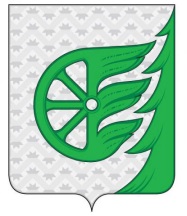 Администрация городского округа город ШахуньяНижегородской областиР А С П О Р Я Ж Е Н И ЕN 
п/пНаименование  контроляОснование для осуществления   
муниципального контроляСтруктурное подразделение,уполномоченное на  
выполнение мероприятий по    
осуществлениюмуниципального контроля1.Муниципальный земельный контрольСт. 16 Федерального закона от 06.10.2003 № 131-ФЗ «Об общих принципах организации местного самоуправления в Российской Федерации»Ст. 72 Земельного кодекса Российской ФедерацииУправление экономики, прогнозирования, инвестиционной политики и муниципального    имущества городского округа город Шахунья Нижегородской области2.Муниципальный контроль на автомобильном транспорте, городском наземном электрическом транспорте и в дорожном хозяйствеСт. 16 Федерального закона от 06.10.2003 № 131-ФЗ «Об общих принципах организации местного самоуправления в Российской Федерации»Ст. 13 - 13.1 Федерального закона от 08.11.2007 № 257-ФЗ «Об автомобильных дорогах и о дорожной деятельности в Российской Федерации и о внесении изменений в отдельные законодательные акты Российской Федерации»,Ст. 3.1 Федерального закона от 08.11.2007 № 259-ФЗ «Устав автомобильного транспорта и городского наземного электрического транспорта»Управление по работе с территориями и благоустройству администрации городского округа город Шахунья, (в области автомобильных дорог и дорожной деятельности)Управление промышленности, транспорта, связи, ЖКХ, энергетики и архитектурной деятельности администрации городского округа город Шахунья Нижегородской области(в отношении перевозок по муниципальным маршрутам регулярных перевозок)3.Муниципальный контроль в сфере благоустройстваСт. 16 Федерального закона от 6 октября 2003 № 131-ФЗ «Об общих принципах организации местного самоуправления в Российской Федерации»Управление по работе с территориями и благоустройству администрации городского округа город Шахунья Нижегородской области Вахтанский территориальный отдел администрации городского округа город Шахунья,Сявский территориальный отдел администрации городского округа город Шахунья4.Муниципальный жилищный контрольСт. 16 Федерального закона от 6 октября 2003 № 131-ФЗ «Об общих принципах организации местного самоуправления в Российской Федерации»Ст. 14 и ст. 20 Жилищного кодекса Российской ФедерацииУправление промышленности, транспорта, связи, жилищно-коммунального хозяйства, энергетики и архитектурной деятельности администрации городского округа город Шахунья Нижегородской области